Dans la classe, vocabulaireFiche prof A1Dans la classe, vocabulaireDe quoi s’agit-il ?Un cahier 8Des ciseaux 9Un classeur 14De la colle 4Un crayon 7Un dictionnaire 10Une feuille 12Une gomme 3Un livre 6Du scotch 1Un stylo 2Un taille-crayon 13Le tableau 11La trousse 51.	2.	3.	4.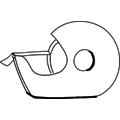 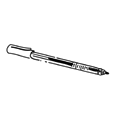 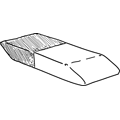 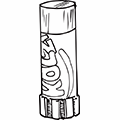 5.	6.	7.	8.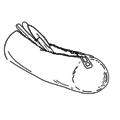 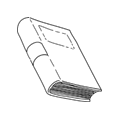 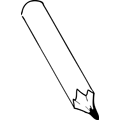 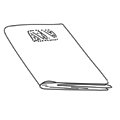 9.	10.	11.	12.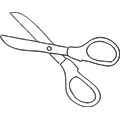 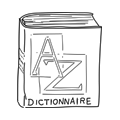 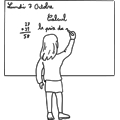 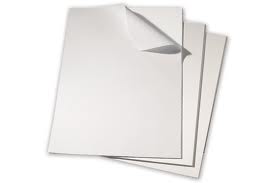 13.	14.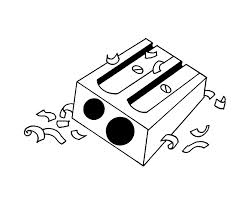 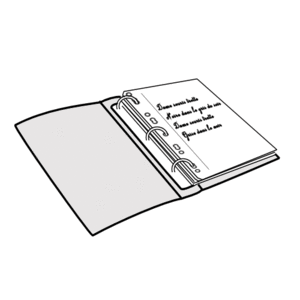 ThèmesL’école
Mon cartableIdées d’exploitations pédagogiquesObjectifs communicatifsÊtre capable de décrire ce qu’on a dans son cartableKommunikative færdighederIdées d’exploitations pédagogiquesObjectifs linguistiquesChamps lexical du cartable Sprog og sprogbrugIdées d’exploitations pédagogiquesObjectifs culturels Kultur- og samfundsforholdIdées d’exploitations pédagogiquesStratégie métacognitive SprogtilegnelseTemps15 minutes